Runda 1. 1. Vechii fenicieni și evrei când spuneau ”gamal”, aveau în vedere ”a târâi” sau ”aduce”. Numele cărui animal care mai trăiește și astăzi ar fi putut să-l aibă în vederevechii fenicieni sau evrei?Răspuns: cămilăAutor: Diana Mihuta, Turnul Alb Sursa: http://en.wikipedia.org/wiki/Camel2. Blitz triplu:a) Uite colea o ființă ,Cu o ciudată obișnuiță:Merge agale și greoiȘi avansează… înapoi.b) Nu-i pasăre, dar pe copaci șade,Nu-i vacă, dar paște iarbă verde,Nu-i pește, dar în baltă înoată,Nu-i lăutar, dar cântă noaptea.c) Într-un dicționar de vise se zice: dacă o vezi, e semn de furtună.Răspuns: 1. Racul, 2 broasca 3. ȘtiucaSursa: http://vis.traducator.info/sh.htmlhttp://www.povesticutalc.ro/ghicitori-Racul.htmlhttp://www.povesticutalc.ro/ghicitori-Broasca.htmlA. Alex Demidenco, Turnul Alb3. În timpul celui de-al II-lea Război Mondial, anume EI erau angajați în armata SUA în calitate deoperatori radio. În acest fel, chiar dacă mesajele erau interceptate de inamic, nici germanii, nici japoneziinu le puteau descifra.Î: Cine erau EI?R: Reprezentanţii diferitor triburi amer-indiene,S: http://totul.md/ro/expertitem/899.htmlA: S. Luca4. Motorola se evidențiază prin faptul că timpul de pe imaginele telefonul ei este întotdeauna 11:35Apple se remarcă prin faptul că la imaginile telefoanelor și tabletelor este întotdeauna 9:41.Dar ce indicator apare pe ceasurile de mîina și de ce ?10:10ca să nu acopere logo-ul companiei producătoare și tipa positivistAutor : Octavian Plopa, Maktub 5. În anul 1897 funcțio narul public din statul NY, Edwin Davis, a obținut patenta pentru unul din primele modele ale acestuia. Bob Dilan își amintea că prietenul său fiind regizor de sunet pentru a  sonoriz acesta, prăjea o bucată de bakon. Ce este acesta?

R-s: scaun electric
Coment: felicitari cu Halloween!Autor: Nadea Paramzina, Maktub6. Conform unei versiuni, acest obiect nu era utilizat cu scop decorativ sau protectiv, ci avea omenire practica. Purtarea lui ii permitea celor care il utilizau, sa vada iesind din intuneric insoare. Scrieti peste un minut cu cine se asociaza la noi acest obiect.Raspuns: Piratii.Sursa: http://muzey-factov.ru/tag/sailing#4701Autor: Rita Kotenko, Maktub7. Conform unui demotivator, Internetul este ca Egiptul antic din 2 motive. Primul e ca toti scriu pe pereti.  Numiti al doilea.Raspuns: Toti se inchin apisicilor. Autor : Rita Kotenko, MaktubSursa : 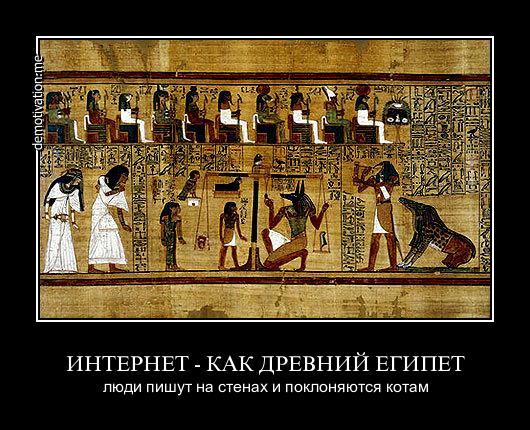 8. Ideea acestui personaj i-a venit autorului cand acesta si-a vazut cainele, stand pe bancheta dinfata a masinii. Numele personajului Lucas l-a obtinut modificand cuvantul rusesc «sobaka».Numiti personajul.Raspuns: Chubakkahttp://muzey-factov.ru/tag/chewbaccaAutor : Rita Kotenko, Maktub9. Conform unei legende, el s-a suparat pe cocostarc si a initiat o bataie, in care i s-au rupt aripile.Probabil ca aceasta nu i-a ridicat dispozitia. Numiti-l exact.Raspuns: Emu. Strutul emuЗачёт: Страус эму; Dromaius novaehollandiae. Незачет: Страус, страус эмо. :-)Комментарий: Это австралийская легенда, объясняющая, почему эму не умеет летать.Источник(и): Ю. Несбё. Нетопырь. http://www.flibusta.net/b/216856/readАвтор: Максим Мерзляков (Воронеж)10. În memoriile sale Günter Grass, folosește două simboluri pentru memorie: Primuleste Ceapa care simboliziază timpul stratificat. Al doilea simbol are menireasă sublinieze proprietatea memoriei păstreze informația. Provenind din Danzig(Gdunsk), Grass adesea putea găsi al doilea simbol chiar sub propriile picioare.Numiți al doilea simbol.R-s : ChihlimbarComent:deseori chihlimbarul păstrează urme din alte perioade (insecte,plante), poate figăsit pe malurile DanziguluiAutor : Nadea Paramzina, Maktub Runda 2. 11. Printr-o lege adoptată la 23 aprilie 1516, se reglementau prețul și ingredienteleacesteia. Ce este ea, dacă legea în cauză a fost abrogată abia în 1988?Răpuns: Berea/legea purității bereiSursa: http://en.wikipedia.org/wiki/Beer_purity_lawAutor : Diana Mihuta, Turnul Alb12. În anii șaptezeci ai secolului trecut, starea uneia dintre ELE sa deteriorat. I s-a facut un pașaport și afost trimisa în Europa. În urma diagnozei s-a descoperit ca EA a avut artrită și fracturi. După un timp s-aîntors în tara EI natală.Numiți-o printr-un cuvânt.Raspuns: MumiiComentariu: Pașaportul a fost făcut pentru a accelera procesul de perfectare a documentelor, pentrua evita repatrierea mumiei lui Ramses al II-lea ca o valoare culturală. Egiptologii Muzeului din Cairo ascris "Regele [a murit]." Analiza știintifică a relevat leziuni in urma luptelor, fracturi și artrită. Mumia seintoarceSursa: 1.http://en.wikipedia.org/wiki/Ramesses_II 2. http://www.pero-maat.ru/mummy1.htm 3.db.chgk.infoA. Alex Demidenco, Turnul Alb13. Cele 7 minuni ale comunismului :1. Toata lumea avea de lucru.2. Desi toata lumea avea de lucru, nimeni nu muncea.3. Desi nimeni nu muncea, planul se facea peste 100%.4. Desi planul se facea peste 100%, nu puteai cumpara nimic.5. Desi nu gaseai nimic de cumparat, toata lumea avea de toate.6. Desi toata lumea avea de toate, toti furau.7. Desi toti furau, ...continuati fraza.R.S: nimic nu lipsea.A: Oleg Bîrlădeanu, Turnul Alb.14. În iarna anului 2012 pe unul din siteuri de anunțuri a apărut următoarea informație: “Vînd sau cumpăr un X”. Numiți X.
R-s :schi 
Coment: era sezonul de schiat și un schi fără pereche deci se putea și de vîndut și de cumpărat încă unul. :)Autor : Nadea Paramzina, Maktub 15. Banc evreiesc:A: Robinovich, ce femei vă plac mai mult suple sau mai grăsuțe?R: Sigur că cele mai grăsuțe!A: Dar de ce așa de ferm e răspunsul?R:Pentru că am deja 80 de ani, și pentru că sînt X.Numiți profesia înlocuită prin X.R-s: CroitorAutor : Nadea Paramzina, Maktub16. Mamiferele din acest ordin se deosebesc printr-o slaba dezvoltare sau absenta placentei.Numiti cel mai cunoscut reprezentant al acestui ordin.Raspuns: Cangurul.Sursa : http://muzey-factov.ru/tag/cangarooAutor : Rita Kotenko, MaktubComentariu: Anume in cauza unei slabe dezvoltari a placentei, marsupialele au nevoie de masupiu.17. Cea mai cunoscuta fraza din filmul «Star wars» este «May the force be with you», adica «Sa fieforta cu tine». PEste un minut spuneti in ce zi este sarbatorita ziua internationala a Star Wars.Raspuns: 4 mai.Autor : Rita Kotenko, Maktubhttp://en.wikipedia.org/wiki/Star_Wars_Day18. in intrebare sunt inlocuiri.Acest produs are in denuire de porc spinos, un animal din familia pandelor, putin mai mare decat opisica. Dar noi asociam acest produs cu porcul, deoarece el este reprezentat pe logotipul produsului.Scrieti ce am inlocuit noi prin porc.Raspuns: Vulpe.Comentariu: e vorba de firefox, care nu e vulpe, ci mica panda.http://muzey-factov.ru/tag/firefoxAutor : Rita Kotenko, Maktub19. Intr-un desen umoristic nepoata si bunica stau la masa. Bunica spune: «oops, la mine s-a primitun fular». Spuneti cat mai exact ce incerca sa o invete nepoata pe bunica?Raspuns: sa manance taietei cu betisoare/ noodlesЗачёт: Есть макароны палочками; есть спагетти палочками.Источник(и): http://www.lefthandedtoons.com/1066/Автор: Евгений Миротин (Минск)20. In in trebare sunt inlocuiri. In bucataria japoneza exista bucata numita «calmar cantaret».Calmarul proaspat prins si curatat este plasat intr-un vas cu orez, dupa care se toarna sos desoia. Drept ractie la natriul in sos, calmarul incepe a canta. Ce am inlocuit prin «cantaret»?Raspuns: Dansator.Sursa : http://muzey-factov.ru/tag/chemistryAutor : Rita Kotenko, MaktubRunda 3. 21. Au avut de prezentat mai multe personaje, inclusiv căpitani de nave maritime,halterofili, corespondenți de război, muncitori-constructori. Culorile alb-roșii sub careaceștia se presupunea să apară nu erau încă foarte populare, având o cotă de piață maimică decât un procent. Totuși, Leo Burnett a găsit soluția, adică personajul care a adusschimbarea de la mai puțin de un procent, la cea de-a patra cea mai populară marcădin lume. Numiți vă rog personajul.Răspuns: Cowboy/MarlboroSursa: http://en.wikipedia.org/wiki/Marlboro_(cigarette)Autor : Diana Mihuta, Turnul Alb22.  X este denumirea substanței ce se obține la înlocuirea carbonului cu siliciul în cea mai simplahidrocarbură. Dacă schimbăm in X o literă, obtinem numele câștigătorului titlului pentru cea mai bunăprestație rusă la MTV Europe Music Awards din 2005.Î: Numiți ambele litere .R: S si BC: X-Silan, interpretul rus – Dima BilanS: http://ro.wikipedia.org/wiki/Dima_BilanA: S. Luca23. Un professor al autoruilui intrebarii la o lectie de Electrotehnica dorind sa motiveze studentii sa invete a zis:Când eşti inteligent şi când eşti înţelept?Eşti inteligent dacă nu crezi decât jumătate din ceea ce auzi; eşti înţelept dacă … continuati fraza.RS: ştii care jumătate!”A: Oleg Bîrlădeanu, Turnul Alb.24.Irlandezul Olivier Polloc era un intreprinzător care a venit în New-Orlean și se ocupa cu cumpărareaarmamentului de la spanioli și îl vindea revoluționarilor americani , iar toate rapoartele de cumpărare ledădea lui Robert Morris ( congresmen) unde plățile erau în pesos , încît de fiecare era grăbit olivier vrîndnevrînd a inventat acesta , în 1778Dar ce a inventat el?Raspuns : Semnul $Autor : Octavian Plopa, Maktub 25. Sunteti gata e urmatoarea intrebare? În capitolul 52 al dialogului Gorgias de Platon, Socrate îlîntreabă pe Callicle: „Nu-i aşa că cei deştepţi şi curajoşi sunt buni, iar cei fricoşi şi fără minte, răi?” Cerăspunde Callicle?Răspuns: Da.Autor : Ion Grosu, Maktub Explicaţie: La majoritatea întrebărilor sale Socrate primeşte răspunsuri afirmative.26. Criza mondială din anul 2008 a cauzat apariția unui anumit tip de hoți în marketeleorașului grecescThessaloniki. Hoții se specializau pe produse alimentare precummacaroane, lapte, orez pe care de obicei le lăsau în mijlocul străzii. Cum a u fostsupranumiți acești hoți în presă?R-s: Robin HoodComent: produsele erau destinate celor ce nu au bani să le cumpere din cauzacrizei.Autor : Nadea Paramzina, Maktub27. AScultati instructiunile “X in 4 pasi simpli”: 1. Ochelari de soare2. Cowboy3. Calaritul calulului4. Finis. Daca ati vizualizat instructiunile, spuneti ce am inlocuit cu X. Raspuns: Gnagnam StyleAutor : Nadea Paramzina, Maktub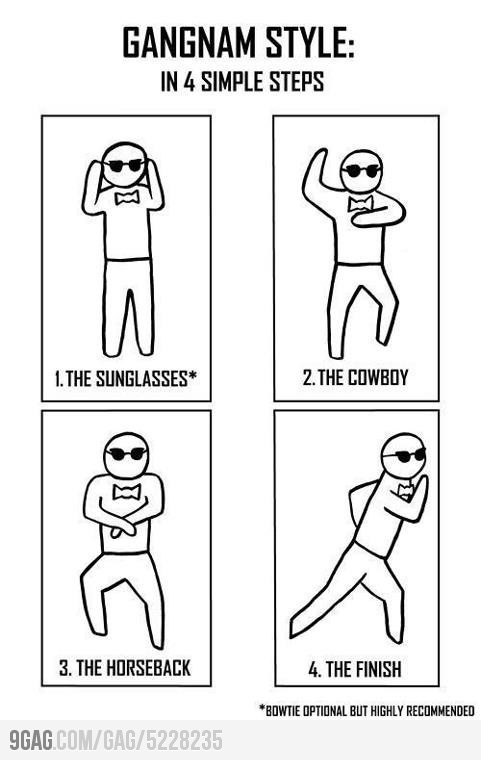 28. Intr-un serial, despre o actrita in varsta se spune ca ea juca inca atunci, cand l-au impuscat peKennedy. Ce cuvant a fost inlocuit in intrebare?Raspuns: Linkoln.Sursa: db.chgk.infoКомментарий: Причем именно в той самой пьесе, которую Линкольн смотрел.Источник(и): Сериал "Эпизоды", одна из первых серий.Автор: Борис Моносов (Санкт-Петербург)29. In intrebare sunt inlocuiri. Sinromul Troian este o realitate pentru tot mai multi turisti janonezi.Simptomele sunt: halucinatii, depersonalizare, ameteli, frica. Nu e chiar letal sindromul, daroricum e ingrijorator. Ce am inlocuit prin Troia?Raspuns: Paris.Comentariu: Paris- Troia. SA vezi PArisul si sa mori — sindrom letal.Sursa: http://news.bbc.co.uk/2/hi/6197921.stmAutor: Rita Kotenko, MAktub30. Personajul lui Elsa Triolet asculta cu gura cascata pareri despre politica, fara a indrazni sa le contrazica. Une seafla personajul in acel moment?Raspuns: In scaunul dentistului.Sursa: db.chgk.infКомментарий: Дантист персонажа рассуждает о политике во время лечения.Источник(и): Э. Триоле. Великое никогда. // "Иностранная литература", 1966, N 7.Автор: Максим Мерзляков (Воронеж)Runda 4. 31. Până la primul război mondial, eroul nostru a fost șef al poliției dintr-o capitalaeuropeana. Războiul l-a impus să se mute la Londra, unde a avut o activitateprodigioasă și și-a întâlnit partenerul de afaceri în 1916. O singură excepție a existat încariera sa, cea a Cutiei cu Ciocolată. Cine este eroul nostru?Răspuns: Hercule PoirotSursa: http://en.wikipedia.org/wiki/PoirotAutor : Diana Mihuta, Turnul Alb32. În timpul celui de-al II-lea Război Mondial, Oedip Piaf susținea concerte în lagăre cu prizonieri, ulteriorse fotografia cu ei şi cu ofiţeriiÎ: Dar de ce Piaf admitea fotografierea si cu prizonierii din lagăre.R: Utilizarea fotografiilor pentru documente false, pentru a ajuta prizonierii să evadeze,C: La Paris, fețele prizonierilor de război erau tăiate şi lipite în documente false. Piaf sereîntorcea în lagărele vizitate anterior şi transmitea aceste paşapoarte, cu care unii dintre deţinuţiau reuşit să evadeze.S: http://totul.md/ro/expertitem/899.htmlA: S. Luca33. Banc:Sotia catre sot:- Dragul meu, ce preferi, o femeie frumoasa sau una inteligenta?- Nici una, nici alta,... ContinuatiRS: Tu doar stii ca eu te iubesc doar pe tineA: Oleg Bîrlădeanu, Turnul Alb.34. Donald Winnicott spunea: “Copii și pictorii au celpuțin 2 lucruri în comun. Primuleste că ambilor le face mare plăcere să se ascundă..” al doilea lucru însă pentru ambiieste o catastrofă. Numiți al doilea lucru.R-s: Să rămînă nedescoperiți, ne găsițiAutor : Nadea Paramzina, Maktub35. Locuitorii etajelor superioare a Burj Khalifa au parte de priveliști deosebit defrumoase însă ar putea avea și anumite obligații mai stricte. Astfel conform unuiadin liderii musulmanilor din Dubai, locuitorii etajelor 80 - 150 trebuie să o facă cu2 minute mai mult, iar cei de mai sus chiar cu 3 minute mai mult. Nu vă întrebămce anume trebuie să facă locuitorii, însă vă rugăm să ne numiți cauza acestui timpprelungit.R-s: Soarele care apune mai tîrziu pentru locuitorii etajelor superioare/rasare mai devreme. Coment: pe timpul Ramadanului musulmanii trebuie să postească de la răsărit pînă laasfințit. pentru locuitorii de mai sus soarele este vizibil cu 2, respectiv 3 minute mai multdecît pe cei ce trăiesc mai jos.Autor : Nadea Paramzina, Maktub36. Conform unei versiuni, ideea acestui serial a venit de la muzica lui Angelo Badalamenti. Candi-a cantat-o prietenululi sau David, acesta i-a spus ca poate vizualiza cum o fata frumoasa sechinuie inainte de o moarte groaznica. Desi au trecut peste 20 de ani, conoara sonora panaacum este inconfundabila. Nu va cerem sa spuneti numele lui David. Care este numele fetei?Raspuns: Laura PalmerComentariu: Serialul Twin Peaks.Sursa: Radio serebrenii dojdi.Autor: Rita Kotenko, MAktub 37. In Evul Mediu Italia era impartita in multe orase-state, fiecare avand un dialect aparte. Pesteun minut numiti persoana datorita careia dialectul din Toscana a devenit baza limbii italieneliterare.Raspuns: Dantehttp://muzey-factov.ru/tag/danteAutor: Rita Kotenko, MAktub 38. In unele teatre antice erau randuri speciale, unde se asezau soldatii cu o singura mana. In fataacestora erau asezati robi. Care era caracteristica comuna a acestor robi?Raspuns: Erau cheli.Sursa: db.chgk.infoЗачёт: Бритоголовых и т.п.Комментарий: Ударяя по лысинам которых, воины могли аплодировать.Источник(и): http://www.rb.ru/office/gyncyclo/text/2010/11/24/140519.htmlАвтор: Вадим Кузмич (Логойск — Минск)39. Din cînd în cînd la școală, lecțiile erau temporar întrerupte din cauza producerii unuieveniment similar celui produs circa 65 milioane ani în urmă. Ce se întîmpla?R-s:Se termina cretaComent: Cretacicul sau perioada cretacică reprezintă ultima parte a erei mezozoicecaresa finisat acum circa 65 milioane ani in urmăSursa: db.chgk.infoAutor : Nadea Paramzina, Maktub40. Pentru a face publicitate unui produs, o companie a plasat pglinzi pe podurile vagoanelor dinmetro, astfel provocand indignarea mai multor barbati. ce fel de produs era promovat astfel?Raspuns: contra caderii parului.Sursa: db.chgk.infoИсточник(и): http://www.adme.ru/creative-outdoor/reklamu-ot-oblyseniya-razmestili-na-potolke-rethink-360555Автор: Максим Кузнецов (Владимир)